Slijepi zemljovid Italije:Ucrtaj: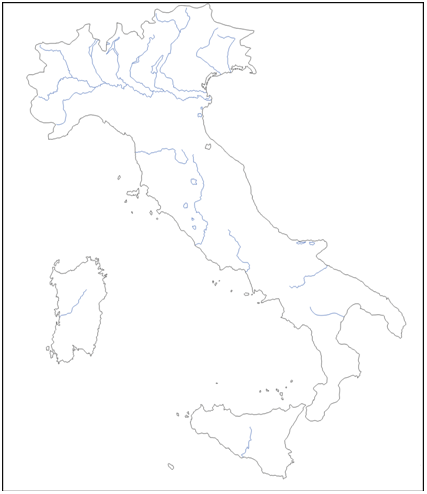 